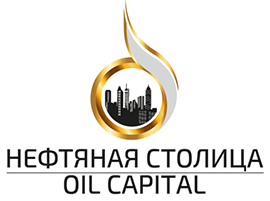 Программа I Международного нефтяного академического конгресса 
имени Ф.К. Салманова21-22 февраля 2019 годаХанты-Мансийский автономный округ-Югра, г. Ханты-Мансийск, Югорский государственный университетI Международный нефтяной академической конгресс имени Ф.К. Салманова является одной из площадок II Международного молодежного научно-практического форума «Нефтяная столица».Цель конгресса: презентация лучших практик кадрового обеспечения сферы ТЭК и создание коллабораций научно-образовательных организаций и нефтяных компаний.Миссия конгресса – объединение усилий международного академического сообщества, ведущих нефтегазовых компаний и органов власти в поиске и апробации эффективных путей решения актуальных задач развития ТЭК.Участники конгресса: руководители высших учебных заведений, научных организаций, компаний нефтегазовой отрасли; руководители и специалисты служб по работе с персоналом; руководители базовых кафедр на предприятиях нефтегазового комплекса; специалисты по трудоустройству выпускников образовательных организаций; руководители и сотрудники маркетинговых и пиар структур высших учебных заведений; молодые ученые, аспиранты, студенты и школьники.На площадках конгресса пройдут:1. Панельная дискуссия «Образование будущего: инновационные и перспективные практики подготовки кадров для нефтяной отрасли».2. Научная сессия «Информационные технологии в решении задач рационального недропользования».3. Открытые лекции спикеров конгресса.4. Компетентностная олимпиада «Месторождение знаний».5. Презентация корпоративных стандартов компаний-участниц форума «Кадры для ТЭК».6. Экспертная оценка кейсов «Использование инструментов внутренних и внешних коммуникаций для продвижения вуза».Языки конгресса: русский и английский.Участникам конгресса будет предоставлена возможность презентовать имеющийся опыт по подготовке кадров для нужд нефтегазовой отрасли, осуществить обмен передовыми практиками в сфере образования и научных исследований, сформулировать требования бизнес-сообщества к компетенциям выпускников, обсудить вызовы динамично меняющейся экономики и сформировать научно-образовательные коллаборации для эффективного сотрудничества. По итогам конгресса планируется подписание соглашений о намерениях.В рамках конгресса будет презентован проект молодежной медиа-экспедиции памяти Ф.К.Салманова. Участники экспедиции проедут по нефтегазовым месторождениям Югры, Татарстана и Башкортостана, завершат экспедицию в Азербайджанском государственном университете нефти и промышленности, выпускником которого является Ф.К. Салманов. В знак уважения к вузу, подготовившему первооткрывателя нефтяных месторождений Ханты-Мансийского автономного округа – Югры будет установлена памятная доска им. Ф.К.Салманова.Заявки на участие в конгрессе будут приниматься на сайте Форума https://oilcapital.admhmao.ru/ Партнеры конгресса:Участники конгресса: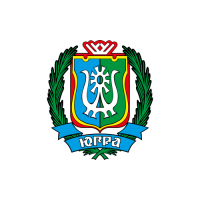 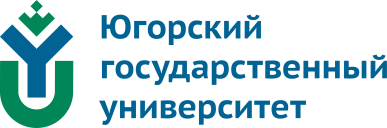 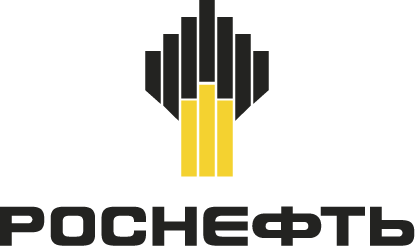 19 февраля19 февраля19 февраляЗаезд участников Компетентностной олимпиады «Месторождение знаний»Заезд участников Компетентностной олимпиады «Месторождение знаний»Заезд участников Компетентностной олимпиады «Месторождение знаний»20 февраля20 февраля20 февраляЗаезд участников Международного нефтяного академического конгресса имени Ф.К. СалмановаЗаезд участников Международного нефтяного академического конгресса имени Ф.К. СалмановаЗаезд участников Международного нефтяного академического конгресса имени Ф.К. Салманова10.00-18.00Компетентностная олимпиада «Месторождение знаний» для презентации инновационных решений и выявления талантливой молодежи среди школьников 8-10 классов (первый день)Регистрация участников, церемония открытия, получение заданийКомпетентностная олимпиада «Месторождение знаний» для презентации инновационных решений и выявления талантливой молодежи среди школьников 8-10 классов (первый день)Регистрация участников, церемония открытия, получение заданий10.00-18.00Место проведения: Югорский государственный университет, ул. Чехова, 16, 1 корпус, ауд. 113Место проведения: Югорский государственный университет, ул. Чехова, 16, 1 корпус, ауд. 11310.00-18.00Эксперты и спикеры: представители образовательного центра «Сириус» (по согласованию).Цель: выявление и развитие у участников олимпиады интереса к изучению предметов физико-математического или естественнонаучного циклов посредством работы в проектном формате над актуальными проблематиками в сфере нефтедобычи, нефтепереработки, логистики сырья и продуктов переработки, связанными задачами в сфере информационных технологий.Задачи:демонстрация участниками базовых знаний в области проектного мышления и планирования;знакомство участников с проблематиками и перспективными направлениями развития нефтедобывающей отрасли;освоение и демонстрация навыков цифрового проектирования и производства (САПР, станки с ЧПУ, программирование микроконтроллеров);демонстрация проектно-ориентированного системного мышления, опыта работы в команде, анализа ситуации и принятия решений, презентационных и коммуникационных навыков, навыков подготовки презентаций;выстраивание механизмов онлайн-коммуникации и сетевой поддержки проектных команд.Эксперты и спикеры: представители образовательного центра «Сириус» (по согласованию).Цель: выявление и развитие у участников олимпиады интереса к изучению предметов физико-математического или естественнонаучного циклов посредством работы в проектном формате над актуальными проблематиками в сфере нефтедобычи, нефтепереработки, логистики сырья и продуктов переработки, связанными задачами в сфере информационных технологий.Задачи:демонстрация участниками базовых знаний в области проектного мышления и планирования;знакомство участников с проблематиками и перспективными направлениями развития нефтедобывающей отрасли;освоение и демонстрация навыков цифрового проектирования и производства (САПР, станки с ЧПУ, программирование микроконтроллеров);демонстрация проектно-ориентированного системного мышления, опыта работы в команде, анализа ситуации и принятия решений, презентационных и коммуникационных навыков, навыков подготовки презентаций;выстраивание механизмов онлайн-коммуникации и сетевой поддержки проектных команд.21 февраля21 февраля21 февраля8.30-9.00Возложение цветов к памятнику Ф.К. СалмановаВозложение цветов к памятнику Ф.К. Салманова8.30-9.00Место проведения: Музей геологии, нефти и газа, ул. Чехова, 9Место проведения: Музей геологии, нефти и газа, ул. Чехова, 909.00-10.00Регистрация участниковПриветственный кофеРегистрация участниковПриветственный кофе09.00-10.00Место проведения: КТЦ «Югра-Классик», ул. Мира, 22, фойеМесто проведения: КТЦ «Югра-Классик», ул. Мира, 22, фойе10.00-18.00Компетентностная олимпиада «Месторождение знаний» для презентации инновационных решений и выявления талантливой молодежи среди школьников 8-10 классов (второй день)Компетентностная олимпиада «Месторождение знаний» для презентации инновационных решений и выявления талантливой молодежи среди школьников 8-10 классов (второй день)10.00-18.00Место проведения: Югорский государственный университет, ул. Чехова, 16Место проведения: Югорский государственный университет, ул. Чехова, 1610.00-12.00Открытие второго Международного молодежного научно-практического форума «Нефтяная столица». Пленарное заседаниеОткрытие второго Международного молодежного научно-практического форума «Нефтяная столица». Пленарное заседание10.00-12.00Место проведения: КТЦ «Югра-Классик», ул. Мира, 22, Большой залМесто проведения: КТЦ «Югра-Классик», ул. Мира, 22, Большой зал10.00-12.00Участники пленарного заседания: уточняетсяУчастники пленарного заседания: уточняется12.00-18.00Презентация корпоративных стандартов компаний-участниц форума «Кадры для ТЭК»Презентация корпоративных стандартов компаний-участниц форума «Кадры для ТЭК»12.00-18.00Место проведения: КВЦ «Югра-Экспо», ул. Студенческая, 19Место проведения: КВЦ «Югра-Экспо», ул. Студенческая, 1912.00-18.00OOO «РН-Юганскнефтегаз», ООО «Газпромнефть-Хантос», Салым Петролеум НВ, ПАО «Сургутнефтегаз», ПАО «Лукойл» (по согласованию)OOO «РН-Юганскнефтегаз», ООО «Газпромнефть-Хантос», Салым Петролеум НВ, ПАО «Сургутнефтегаз», ПАО «Лукойл» (по согласованию)13.00-14.30ОбедОбед13.00-14.3014.30-16.00Открытие Международного нефтяного академического конгресса имени Ф.К. СалмановаПанельная дискуссия «Образование будущего: инновационные практики подготовки кадров для нефтяной отрасли»Открытие Международного нефтяного академического конгресса имени Ф.К. СалмановаПанельная дискуссия «Образование будущего: инновационные практики подготовки кадров для нефтяной отрасли»14.30-16.00Место проведения: КТЦ «Югра-Классик», ул. Мира, 22Место проведения: КТЦ «Югра-Классик», ул. Мира, 2214.30-16.00Модератор: Ректор ЮГУ Карминская Т.Д.Целевая аудитория: Руководители компаний нефтегазовой отрасли, ректоры вузов, руководители образовательных программ по подготовке кадров для организаций и предприятий нефтегазовой отрасли Спикеры: представители ООО «РН-Юганскнефтегаз», ОЦ «Сириус», Лаборатории современных образовательных технологий «Школа Будущих Президентов», Югорского государственного университета, Альметьевского государственного нефтяного института (по согласованию) 14.30-16.00Тематика дискуссий:принципы взаимодействия и организации образовательного процесса в рамках базовых кафедрполигоны практик и исследований для устойчивого развития нефтегазовой отраслипрезентация инновационных решений выявления и сопровождения талантливой молодежиЦелевая аудитория: Руководители компаний нефтегазовой отрасли, ректоры вузов, руководители образовательных программ по подготовке кадров для организаций и предприятий нефтегазовой отрасли Спикеры: представители ООО «РН-Юганскнефтегаз», ОЦ «Сириус», Лаборатории современных образовательных технологий «Школа Будущих Президентов», Югорского государственного университета, Альметьевского государственного нефтяного института (по согласованию) 16.00-16.30Кофе-брейкКофе-брейк16.30-19.00Панельная дискуссия «Образование будущего: перспективные практики подготовки кадров для нефтяной отрасли»Панельная дискуссия «Образование будущего: перспективные практики подготовки кадров для нефтяной отрасли»16.30-19.00Место проведения: КТЦ «Югра-Классик», ул. Мира, 22Место проведения: КТЦ «Югра-Классик», ул. Мира, 2216.30-19.00Модератор: ректор АГУНП Бабанлы М.Б. оглы (по согласованию)Целевая аудитория: Руководители и специалисты служб по работе с персоналом, руководители базовых кафедр на предприятиях нефтегазового комплекса Спикеры: представители Азербайджанского государственного университета нефти и промышленности, Западно-Сибирского филиала Института нефтегазовой геологии и геофизики им. А.А.Трофимука СО РАН, Казанского национального исследовательского технологического университета, Уфимского государственного нефтяного технического университета (по согласованию) 16.30-19.00Тематика дискуссий: высшая нефтяная школа ЮГУ; сетевая форма реализации образовательных программ; международная коллаборация высших учебных заведений и нефтяных компаний в целях объединения исследовательских и образовательных ресурсов для подготовки высококвалифицированных кадров нефтяной отрасли Целевая аудитория: Руководители и специалисты служб по работе с персоналом, руководители базовых кафедр на предприятиях нефтегазового комплекса Спикеры: представители Азербайджанского государственного университета нефти и промышленности, Западно-Сибирского филиала Института нефтегазовой геологии и геофизики им. А.А.Трофимука СО РАН, Казанского национального исследовательского технологического университета, Уфимского государственного нефтяного технического университета (по согласованию) 14.30-19.00Экспертная оценка кейсов «Использование инструментов внутренних и внешних коммуникаций для продвижения вуза»Экспертная оценка кейсов «Использование инструментов внутренних и внешних коммуникаций для продвижения вуза»14.30-19.00Место проведения: Югорский государственный университет, ул. Чехова, 16Место проведения: Югорский государственный университет, ул. Чехова, 1614.30-19.00Эксперт: Мамыкина Р.В., руководитель пресс-службы Московской школы управления СКОЛКОВО (по согласованию)Целевая аудиторияРуководители и сотрудники маркетинговых и пиар структур высших учебных заведений19.00-22.00Концертная программа. ФуршетКонцертная программа. Фуршет19.00-22.00Место: КТЦ «Югра-Классик», ул. Мира, 22, Арт-салонМесто: КТЦ «Югра-Классик», ул. Мира, 22, Арт-салон22 февраля22 февраля22 февраля09.00-10.00Презентация проекта «Международная медиаэкспедиция «Путь нефти»Презентация проекта «Международная медиаэкспедиция «Путь нефти»09.00-10.00Место проведения: КВЦ «Югра-Экспо», ул. Студенческая, 19Место проведения: КВЦ «Югра-Экспо», ул. Студенческая, 1909.00-10.00Участники международной медиаэкспедиции – студенты и молодые преподаватели нефтяных вузов России:посетят месторождения трех нефтяных регионов Российской Федерации (Югра, Республика Татарстан, Республика Башкортостан) и Азербайджана;осветят историю развития нефтяной промышленности от бакинской до сибирской нефти;увековечат память выдающегося геолога Фармана Курбановича Салманова, передав мемориальную доску представителям вуза, в котором учился Ф.К. Салманов;наладят сотрудничество между студентами и молодыми преподавателями нефтяных вузов (КФУ, КНИТУ, УГНТУ, АТУ, АГУНиП);обменяются опытом и получат новые знания, в рамках образовательной сессии в АГУНиПе (г. Баку).Участники международной медиаэкспедиции – студенты и молодые преподаватели нефтяных вузов России:посетят месторождения трех нефтяных регионов Российской Федерации (Югра, Республика Татарстан, Республика Башкортостан) и Азербайджана;осветят историю развития нефтяной промышленности от бакинской до сибирской нефти;увековечат память выдающегося геолога Фармана Курбановича Салманова, передав мемориальную доску представителям вуза, в котором учился Ф.К. Салманов;наладят сотрудничество между студентами и молодыми преподавателями нефтяных вузов (КФУ, КНИТУ, УГНТУ, АТУ, АГУНиП);обменяются опытом и получат новые знания, в рамках образовательной сессии в АГУНиПе (г. Баку).10.00-14.00Научная сессия «Информационные технологии в решении задач рационального недропользования»Научная сессия «Информационные технологии в решении задач рационального недропользования»10.00-14.00Место: КВЦ «Югра-Экспо», ул. Студенческая, 19Место: КВЦ «Югра-Экспо», ул. Студенческая, 1910.00-14.00Модератор: директор Югорского НИИ информационных технологий А.В. МельниковЦелевая аудитория:Молодые ученые и специалисты, занимающиеся проблемой практического использования информационных технологий в экологии, природопользовании и др. областях10.00-14.00Темы для обсуждения:«Дистанционные методы исследования Земли»,«Создание систем мониторинга и картографирования природных и антропогенных объектов»Спикеры и темы докладов: уточняетсяЦелевая аудитория:Молодые ученые и специалисты, занимающиеся проблемой практического использования информационных технологий в экологии, природопользовании и др. областях09.00-16.00Компетентностная олимпиада «Месторождение знаний» для презентации инновационных решений и выявления талантливой молодежи среди школьников 8-10 классов (третий день)Компетентностная олимпиада «Месторождение знаний» для презентации инновационных решений и выявления талантливой молодежи среди школьников 8-10 классов (третий день)09.00-16.00Место проведения: Югорский государственный университет, ул. Чехова, 16Место проведения: Югорский государственный университет, ул. Чехова, 1610.15-11.50Открытые лекции спикеров конгрессаОткрытые лекции спикеров конгресса10.15-11.50Место проведения: Югорский государственный университет, ул. Чехова, 16Место проведения: Югорский государственный университет, ул. Чехова, 1610.15-11.50Список и темы лекторов: уточняетсяЦелевая аудитория:Студенты, молодые ученые и специалисты, интересующиеся актуальными проблемами развития отрасли, современными тенденциями развития образования, учебными полигонами и исследовательскими ресурсами нефтяных компаний09.00-13.00Презентация корпоративных стандартов компаний-участниц форума «Кадры для ТЭК»Презентация корпоративных стандартов компаний-участниц форума «Кадры для ТЭК»09.00-13.00Место проведения: КВЦ «Югра-Экспо», ул. Студенческая, 19Место проведения: КВЦ «Югра-Экспо», ул. Студенческая, 1909.00-13.00OOO «РН-Юганскнефтегаз», ООО «Газпромнефть-Хантос», Салым Петролеум НВ, ПАО «Сургутнефтегаз», ПАО «Лукойл» (по согласованию)OOO «РН-Юганскнефтегаз», ООО «Газпромнефть-Хантос», Салым Петролеум НВ, ПАО «Сургутнефтегаз», ПАО «Лукойл» (по согласованию)12.00-14.00Круглый стол «Внешнее и внутреннее позиционирование вуза: тренды, инструменты, стейкхолдеры»Круглый стол «Внешнее и внутреннее позиционирование вуза: тренды, инструменты, стейкхолдеры»12.00-14.00Место проведения: Югорский государственный университет, ул. Чехова, 16Место проведения: Югорский государственный университет, ул. Чехова, 1612.00-14.00Целевая аудитория:Руководители и сотрудники маркетинговых и пиар структур высших учебных заведенийЦелевая аудитория:Руководители и сотрудники маркетинговых и пиар структур высших учебных заведений13.00-14.30ОбедОбед13.00-14.3015.00-17.00Подведение итогов Международного нефтяного академического конгресса имени Ф.К. Салманова. Торжественная церемония закрытия второго Международного молодежного научно-практического форума «Нефтяная столица»Подведение итогов Международного нефтяного академического конгресса имени Ф.К. Салманова. Торжественная церемония закрытия второго Международного молодежного научно-практического форума «Нефтяная столица»15.00-17.00Место проведения: КТЦ «Югра-Классик», ул. Мира, 22Место проведения: КТЦ «Югра-Классик», ул. Мира, 2220.00ЭкскурсияЭкскурсия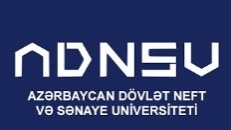 Azərbaycan Dövlət Neft və Sənaye UniversitetiАзербайджанский государственный университет нефти и промышленности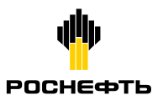 ПАО НК «Роснефть»ООО «РН-Юганскнефтегаз»АО «Самотлорнефтегаз»ЦПК НК «Роснефть «НКИ»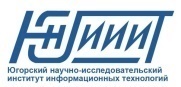 Югорский НИИ информационных технологий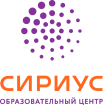 Образовательный центр «Сириус»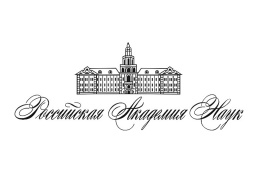 Российская академия наук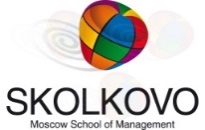 Московская школа управления «СКОЛКОВО»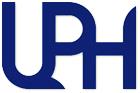 Научно-аналитический центр рационального недропользования им. В. И. Шпильмана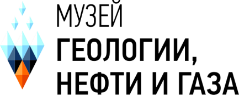 Музей геологии, нефти и газа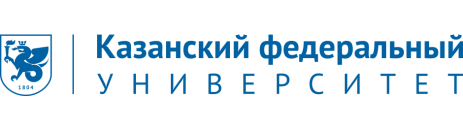 Казанский федеральный университет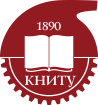 Казанский научно-исследовательский технологический университет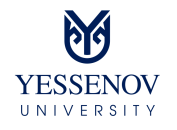 Каспийский государственный университет технологии и инжиниринга им. Ш. Есенова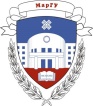 Марийский государственный университет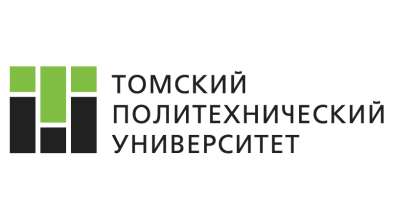 Национальный исследовательский Томский политехнический университет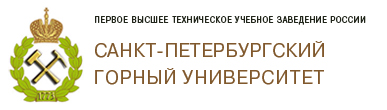 Санкт-Петербургский горный университет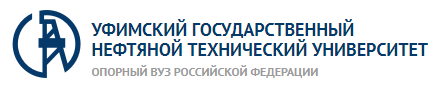 Уфимский государственный нефтяной технический университет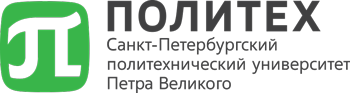 Санкт-Петербургский политехнический университет Петра Великого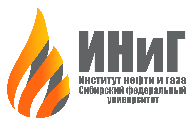 Сибирский федеральный университет Институт нефти и газа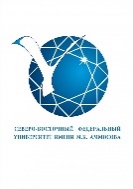 Северо-Восточный федеральный университет им. М.К. Аммосова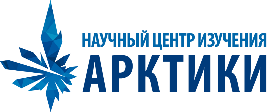 Научный центр изучения Арктики